Publicado en México el 12/05/2020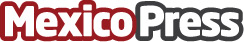 Formación de excelencia detrás de ingenieros militares que operan el AIFA, afirma la SedenaLa estrategia de Seguridad Nacional dicta que la Base Aérea Militar de Santa Lucía es una instalación estratégica, por esta razón los trabajos que se realicen en ella deben preservar su operaciónDatos de contacto:Aeropuertos Modernos5555453456Nota de prensa publicada en: https://www.mexicopress.com.mx/formacion-de-excelencia-detras-de-ingenieros Categorías: Nacional Turismo Construcción y Materiales http://www.mexicopress.com.mx